UNIVERSITY OF ILLINOISUrbana-Champaign • Chicago • SpringfieldThe Board of Trustees352 Henry Administration Building, MC-350506 South Wright StreetUrbana, IL 61801	NOTICEJuly 16, 2020The Board of Trustees of the University of Illinois will hold a meeting on Thursday, July 23, 2020, beginning at 8:00 a.m.  Per Governor Pritzker’s Executive Order 2020-44, this meeting will be held via teleconference, available at: http://www.uis.edu/technology/uislive.html. Please note that the starting times for various sessions, after the first session, are estimates.  If a session ends earlier than expected, the next session scheduled may convene immediately.  In addition, on some occasions the order of business may be adjusted as the meeting progresses to accommodate Board members’ schedules, the length of sessions, breaks, and other needs. The schedule is as follows:Thursday, July 23, 2020  8:00 a.m.	Meeting of the Board of Trustees as the sole member of Wolcott, Wood and Taylor, Inc., convenes; consideration of agenda item and voting  8:05 a.m.	Meeting of Wolcott, Wood and Taylor, Inc., adjourns; meeting of the Board of Trustees convenes  8:20 a.m.	Reports  9:05 a.m.		Public comment session  9:20 a.m.		Consideration of agenda items and voting  9:40 a.m.		Reports (continued)  9:50 a.m.	Meeting of the Board of Trustees adjourns 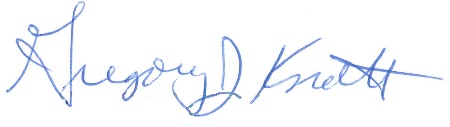 Gregory J. KnottSecretary of the Board of Trusteesc.	Members of the Board of Trustees
President Killeen
Mr. McKeever 	University Officers
Members of the PressUniversity of Illinois Board of TrusteesMeeting Schedule and Agenda ListThursday, July 23, 2020VIRTUAL MEETING ROOMThe Board of Trustees Meeting will be webcast live at the following address: http://www.uis.edu/technology/uislive.htmlPlease note that the starting times for various sessions, after the first session, are estimates.  If a session ends earlier than expected, the next session scheduled may convene immediately.  In addition, on some occasions the order of business may be adjusted as the meeting progresses to accommodate board members’ schedules, the length of sessions, breaks and other needs.	8:00 a.m.	Convene Meeting of the Board of Trustees as the Sole Member of Wolcott, 		Wood and Taylor, Inc.Roll CallAgendaPresented to the Board as a Whole:Approve Minutes of the Board of Trustees as the Sole Member of Wolcott, Wood and Taylor, Inc., MeetingReport for Information OnlyReport of the Composition of the Board of Directors of Wolcott, Wood and Taylor, Inc.	8:05 a.m.	Adjourn Meeting of the Board of Trustees as the Sole Member of Wolcott, 		Wood and Taylor, Inc.	8:05 a.m.	Convene meeting of the Board of TrusteesRoll CallInstallation of New Student TrusteesChairman Donald J. Edwards:  Opening RemarksIntroduction of Associate Dean Rochelle Sennet to perform State Song:  IllinoisPresident Timothy L. Killeen:  Introduction of Senate Observers and Academic Professional Staff Representative and Comments	8:20 a.m.	Chancellor, University of Illinois at Urbana-Champaign and 		Vice President, University of Illinois Robert Jones: Remarks	8:25 a.m.	Vice President/Chief Financial Officer and Comptroller Avijit Ghosh:  		Financial Report	8:45 a.m.	Professor Sandra DeGroote:  University Senates Conference Year-End 		Report8:55 a.m.		Committee ReportsTrustee Ramón Cepeda, Chair, Audit, Budget, Finance and Facilities Committee to report on summary of meetingTrustee Stuart King, Chair, University Healthcare System Committee to report on summary of meetingTrustee Ricardo Estrada, Chair, Governance, Personnel, and Ethics Committee to report on summary of meetingTrustee Edward McMillan, Vice Chair, Academic and Student Affairs Committee to report on summary of meeting	9:05 a.m.	Public Comment	9:20 a.m.	Consideration of Agenda Items and VotingRegular Agenda, vote on itemsRoll Call Agenda, vote on items	9:40 a.m.	Other Reports and CommentsPresident Timothy L. Killeen, Additional CommentsChairman Donald J. Edwards, Additional CommentsOld Business, from Board MembersNew Business, from Board MembersAnnouncements, from Chair of the Board (upcoming meetings)	9:50 a.m.	Meeting of the Board Adjourns–Approval of Minutes–A1.	Approve Minutes of Board of Trustees MeetingRegular AgendaPresented to the Board as a Whole:Approve Pay-for-Performance Compensation for President  The following recommendation has been reviewed by the Governance, Personnel, and Ethics Committee prior to advancement to the Board as a Whole:Approve Amendment to the 403(b) Plan DocumentThe following recommendation has been reviewed by the Academic and Student Affairs Committee and the Governance, Personnel, and Ethics Committee prior to advancement to the Board as a Whole:Appointments to the Faculty, Administrative/Professional Staff, and Intercollegiate Athletic StaffThe following recommendations have been reviewed by the Academic and Student Affairs Committee prior to advancement to the Board as a Whole:Appoint Interim Vice Chancellor for Student Affairs, SpringfieldAppoint Interim Dean, College of Liberal Arts and Sciences, UrbanaExtend Term, Dean, College of Education, UrbanaAppoint Interim Dean, College of Education, ChicagoAppoint Dean of Students, Student Affairs Division, SpringfieldPromotions in Academic Rank and Change in Tenure, 2020-2021Appoint Professors, Center for Advanced Study, UrbanaEstablish the Master of Science in Business Analytics, Gies College of Business and the Graduate College, UrbanaEstablish the Doctor of Occupational Therapy: Entry-level, College of Applied Health Sciences, ChicagoEliminate the Master of Science in Occupational Therapy, College of Applied Health Sciences and the Graduate College, ChicagoEstablish the Master of Science in Finance, College of Business and Management, SpringfieldConsolidate and Revise the Master of Fine Arts in New Media Arts, Master of Fine Arts in Moving Image, Master of Fine Arts in Photography, and Master of Fine Arts in Studio Arts, College of Architecture, Design, and the Arts and the Graduate College, ChicagoRename the Bachelor of Science in Bioengineering, Master of Science in Bioengineering, and Doctor of Philosophy in Bioengineering, College of Engineering and the Graduate College, ChicagoRename the Richard and Loan Hill Department of Bioengineering. College of Engineering, College of Medicine, and the Graduate College, ChicagoRename the Department of Family Medicine, College of Medicine, ChicagoRename the UIC Center for Botanical Dietary Supplements Research, College of Pharmacy, Chicago
Approve General VetMed Online Tuition, College of Veterinary Medicine, UrbanaRoll Call AgendaThe following recommendations have been reviewed by the Audit, Budget, Finance, and Facilities Committee prior to advancement to the Board as a Whole:Award Construction Contract for Welcome Atrium, University of Illinois Hospital, ChicagoAmend Professional Services Consultant Contract for Ubben Basketball Complex Expansion, Division of Intercollegiate Athletics, UrbanaDelegate Approve Lease of Space for Mile Square Health Center, Cicero, IllinoisThe following recommendation has been reviewed by the Audit, Budget, Finance, and Facilities Committee and the University Healthcare System Committee prior to advancement to the Board as a Whole:Purchase RecommendationsReports for Information OnlyPresident’s Report on Actions of the SenatesReport of Action by the Executive CommitteeChange Order ReportDerivatives Use ReportEndowment Farms Report Year Ended December 31, 2019Investment Update, First Quarter 2020Performance MetricsSecretary’s ReportUniversity of Illinois at Chicago, Annual Report of the UIC Senate